                                                                                                                Утверждаю: « 15» апреля 2021 гДиректор ГОБУК МОДЮБ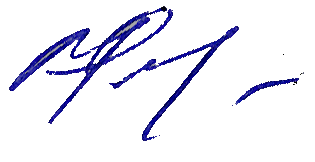 ____________ Н.В.ФеклистоваПОЛОЖЕНИЕ О ПРОВЕДЕНИИ ОНЛАЙН МАРАФОНА  «О чем рассказали прадедушкины медали»Общие положения.Онлайн игра-квест (в дальнейшем Марафон) организуется ГОБУК Мурманской областной детско-юношеской библиотекой имени В.П.Махаевой. МАРАФОН проводится для детей от 6 до 12 лет и их родителей, не зависимо от региона проживания.Для участия в Марафоне необходимо прислать ключевое слово – «ПОБЕДА» и заполнить анкету участника (в электронном виде). На конкурс принимаются ответы на вопросы каждого из этапов игры.     1.1  Цель  Марафона:Приобщение детей к чтениюВоспитание у подрастающего поколения высокого патриотического сознания, чувства верности своему Отечеству.Вовлечение детей в программу мероприятий, посвящённых 76-летию Победы в Великой Отечественной войне.Приобретение практического навыка работы с текстом.1.2  Задачи  Марафона:Пропаганда чтения среди детей;Патриотическое воспитание детей Расширение читательского кругозора;Возрождение традиций семейного чтения;Повышение общественного интереса к библиотекам;Участники Марафона.В онлайн игре могут принять участие дети в возрасте от 6 до 12 лет (участие родителей приветствуется), независимо от региона проживания.Содержание игры.3.1. Участники Марафона отправившие ключевое слово и подавшие заявку, после старта игры получают задания первого, а затем последующих этапов в указанные сроки. 3.2. Во время выполнения заданий приветствуется помощь родителей (куратора). В бланк с вопросами впечатываются ответы и высылаются обратным письмом, в электронном виде (в формате документа «word»).3.3.  Этапы игры:1 этап –  19.04– 25.04    За оборону Москвы, Ленинграда, Советского Заполярья2 этап –  26.04 – 02.04   За отвагу, за доблестный труд, партизану Великой Отечественной3 этап –  03.05 – 09.05   За оборону Сталинграда, Кавказа, за взятие Кенигсберга4 этап -   10.05-16.05    За освобождение Праги, за взятие Вены и Берлина…Участники онлайн - Марафона читают рекомендованные произведения и отвечают на заданные вопросы.  Заполняют бланк с ответами в электронном виде, обязательно, указав порядковый номер вопроса. Условия и порядок проведения Марафона.Онлайн марафон проводится с 19 апреля по 16 мая 2020 года.После окончания каждого этапа подводятся промежуточные итоги, которые будут размещены на странице в вконтакте (https://vk.com/bibliomalishi)Для участия в конкурсе допускаются несколько детей из одной семьи, но анкета участника заполняется на каждого ребёнка индивидуально.  Один родитель (куратор) может подготовить одного и более участников.Работы, поступившие после окончания всего онлайн - Марафона не принимаются.4.1. Работы, отправленные на проверку, не возвращаются. 4.2. Организаторы оставляют за собой право использовать работы участников в рекламных целях ГОБУК МОДЮБ.4.3.Участие в Квесте бесплатное,  документ подтверждающий участие (диплом, грамота, сертификат), платный. Стоимость 150 рублей за электронный вариант документа (диплом, грамота, сертификат) участника или куратора и 200 рублей за бумажный.4.4.  Способы оплаты.Безналичный способ оплаты: перевод через банки.Оплата должна быть произведена одним платежом за участие одной работы (например, оплачиваете 1 документ участнику и 1 документ куратору) или за всех участников и кураторов от образовательного учреждения.  После оплаты, необходимо, обязательно, прислать копию чека.Чек высылается на электронную почту ВМЕСТЕ с электронным бланком ответов любого из этапов или после окончания онлайн игры-Квеста.Фото чека должно быть подписано фамилией и именем участника онлайн квеста, а также сопровождаться пояснением – за кого была произведена оплата (один или несколько участников, и/или куратор(ы).Реквизиты для оплаты в банке.Государственное областное бюджетное учреждение культуры «Мурманская областная детско – юношеская библиотека имени В.П. Махаевой» (ГОБУК МОДЮБ)183025, г. Мурманск, ул. Буркова, д.30.ИНН 5190103530  /   КПП 519001001ОКТМО 47701000УФК по Мурманской области (ГОБУК МОДЮБ, л/с 20496Ц03640)р/сч 40601810500001000001 БИК 044705001  КБК 00000000000000000130Отделение Мурманск г. МурманскНазначение платежа: 00000000000000000130 за документ участника!!!2.Наличный способ оплаты: через кассу на первом этаже в здании библиотеки.4.5. Отправив ключевое слово, заявку участника, вы принимаете все правила, указанные в положении, а также родитель или законный представитель несовершеннолетнего участника дает согласие организатору Квеста на обработку персональных данных.Требования к оформлению.Принимаются работы только в электронном виде.  Набранные в текстовом документе («word»).Как правильно подать заявку.  В первом письме отправить – ключевое слово «Победа» и дождаться ответа от организаторов с дальнейшими инструкциями онлайн игры-Квеста. Старт первого этапа и рассылка заданий будет осуществляться с 19 апреля!Внимание!!!     Электронный адрес пишите, пожалуйста, правильно -  bibliomalishi@yandex.ruКлючевое слово также можно прислать ТОЛЬКО В ЛИЧНОМ СООБЩЕНИИ Библиомалышу Мурманскому в социальной сети в  вконтакте (https://vk.com/bibliomalishi)Обращаем Ваше внимание, если ключевое слово было отправлено Вами на электронный адрес, то и все этапы игры вы проходите далее, используя только тот электронный адрес, с которого был зарегистрирован участник!!!
Если ключевое слово – было отправлено для регистрации в игре, в социальной сети в вконтакте – то все последующие инструкции и этапы игры вы проходите на этой платформе, от имени страницы пользователя, осуществившего регистрацию.В противном случае – работы проверяться организаторами игры не будут!!! Порядок подведения итогов Квеста и награждение.Победители награждаются дипломами I, II и III степени, участники - грамотами, сертификатами в соответствии с пунктом 4.5 настоящего положения.Публикация общих итогов Квеста  24 мая 2020 года в группе ВК (https://vk.com/clubbibliomalishi) и на официальном сайте ГОБУК МОДЮБ. Рассылка оплаченных электронных документов будет осуществлена с 31 мая на почтовый ящик указанный в заявке или в социальной сети во вконтакте, в личном сообщении участнику (куратору), в течении 30 рабочих дней.Координаторы Квеста.Подготовку и проведение онлайн игры - квеста осуществляет отдел Детского чтения ГОБУК МОДЮБ г. Мурманска,контактный телефон – 8(8152)44-34-33Для проведения квеста формируется жюри. 7.1. Состав жюри:председатель жюри: Баданина Татьяна Николаевна, зам.директора ГОБУК МОДЮБзаместитель председателя жюри: Загреба Галина Фёдоровна, зав.отделом детского чтениячлены жюри: Невзорова Галина Александровна, главный библиотекарь, отдела детского чтенияСохань Ольга Викторовна, ведущий библиотекарь, отдела детского чтенияКулагина Марина Александровна, ведущий библиотекарь, отдела детского чтенияТрепова Ирина Иринарховна, ведущий библиотекарь, отдела детского чтенияГельфанд Вера Николаевна, зав.отделом библиотечных фондов и каталоговФандюхина Александра Львовна, педагог - психолог 7.2. Критерии оценки работ:точность и полнота ответов;эстетическое содержание оформления работы; соответствие возрастным возможностям участника; 7.3 Жюри не предоставляет письменные или устные объяснения своего решения авторам работ, заявленных на конкурс. 
